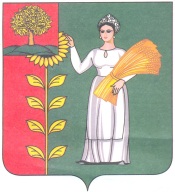                                            ПОСТАНОВЛЕНИЕ   АДМИНИСТРАЦИИ ДОБРИНСКОГО МУНИЦИПАЛЬНОГО РАЙОНА                                    ЛИПЕЦКОЙ ОБЛАСТИ      _30.11.2023г._______      п. Добринка                       №  _1260_____                   Об утверждении перечня опасных мест на водных объектах и запрете выхода на лед на водные объекты Добринского муниципального районав осенне-зимний период 2023 - 2024 годов   В целях обеспечения безопасности людей, охраны  их жизни и здоровья  на водных объектах в осенне-зимний период 2023-2024 годов, руководствуясь Федеральным законом № 68-ФЗ от 21.12.1994 г. «О защите населения и территорий от чрезвычайных ситуаций природного и техногенного характера»,  Федеральным законом № 131-ФЗ от 06.10.2003 г.  «Об общих  принципах организации местного  самоуправления  в  Российской  Федерации»,  Постановлением Липецкого областного Совета депутатов от 21.06.2007 г. № 305-пс «О Правилах охраны жизни людей на водных объектах Липецкой области», Уставом Добринского муниципального района, администрация  Добринского муниципального районаП О С Т А Н О В Л Я Е Т:1.Утвердить перечень опасных мест при ледоставе на водных объектах Добринского муниципального района (приложение).2.Запретить выход людей и выезд транспортных средств на ледовое покрытие водных объектов в опасных местах в соответствии с перечнем опасных мест в период ледостава на осенне-зимний период 2023-2024 годов до установления ледового покрытия не менее 10 сантиметров по всей площади водоема, выставить запрещающие знаки- аншлаги.3.Главному редактору газеты «Добринские вести» Шигиной Т.В. обеспечить систематическое информирование населения по профилактике несчастных случаев  на водных объектах в осенне-зимний период.4.Контроль за исполнением данного постановления возложить на  заместителя главы администрации района  О.Н. Малыхина. Глава  администрации  Добринского муниципального района                                             А.Н. ПасынковДолматов С.А.8(47462)2-39-37Приложение  к постановлению администрации  Добринского муниципального районаот «_30__»_11.2023г._ №_1260______ПЕРЕЧЕНЬопасных мест при ледоставе на водных объектах Добринского муниципального районас. Васильевка: водохранилище на р. Чамлык (300 метров Юго-Восточнее с. Васильевка).с. Чамлык-Никольское : водохранилище на р.Чамлык (1.5км Северо-Восточнее с. Чамлык-Никольское).р. Плавутка район автомобильного моста автодороги «Грязи-Добринка».с. Демшинка: район автомобильного моста через реку Плавица, на автодороге «Добринка-Верхняя Матренка».с. Ярлуково: пруд «Новый Орошаемый» . п. Добринка: пруд «Чуевский». 